30.11.18г. Активистами РДШ было проведено мероприятие посвященное «100 летию Дню памяти Первой Мировой войне».Дети рассказали о событиях Первой Мировой войны. Показ видеороликов.Старшая вожатая Замахчариева Н.Р.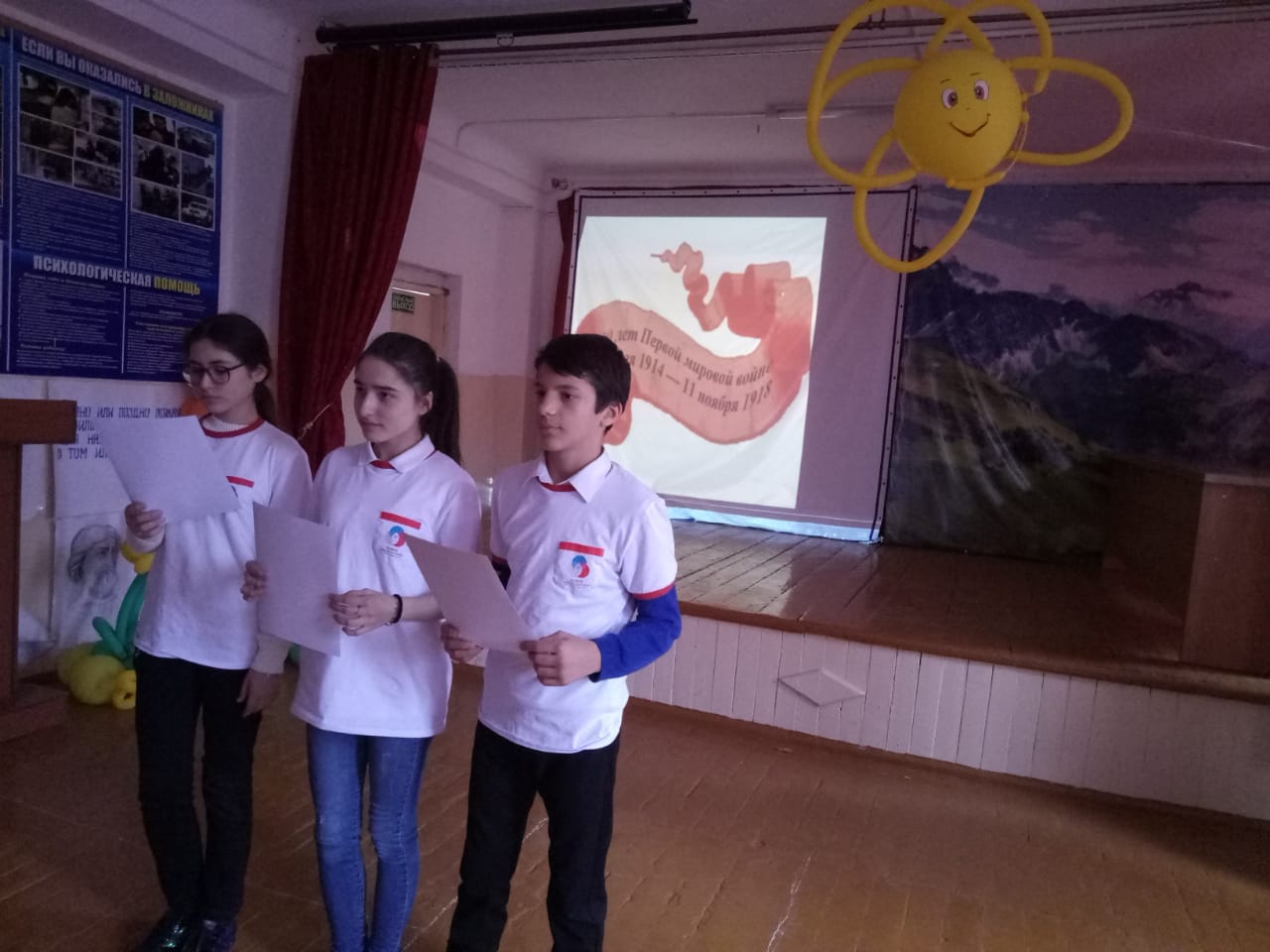 